KRUUSE Dental Formula koncentrát 250 ml Koncentrovaný roztok chlorhexidinu určený k přípravě 1 litru roztoku (plus 750 ml demineralizované sterilní vody). Hotová směs je určená k chlazení při vrtání při stomatologických úkonech nebo pro chlazení zubních ultrazvuků. Roztok pomáhá snížit množství bakterií a redukuje zápach z dutiny ústní. Roztok po naředění používejte max. 1 měsíc!    Složení: Voda, glycerin, alkohol, izopropylalkohol, chlorhexidin diglukonát, polysorbát 80, aroma.Distributor v EU a držitel rozhodnutí: Jørgen Kruuse A/S, Havretoften 4, 5550 Langeskov, Denmark; info@kruuse.comDistributor v ČR: Noviko s.r.o., Palackého třída 163, 612 00, Brno www.noviko.czUchovávejte mimo dohled a dosah dětí. Veterinární přípravek. Pouze pro zvířata.Číslo schválení: 341-22/CEXP:Číslo šarže:Uchovávejte při teplotě 10-25 °C. Chraňte před přímým slunečním zářením.Varování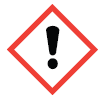 Způsobuje vážné podráždění očí. Škodlivý pro vodní organismy, s dlouhodobými účinky. Zabraňte uvolnění do životního prostředí. Používejte ochranné brýle/ obličejový štít. Přetrvává-li podráždění očí: Vyhledejte lékařskou pomoc/ošetření.